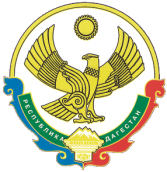 РЕСПУБЛИКА ДАГЕСТАН ТАРУМОВСКИЙ РАЙОН АДМИНИСТРАЦИЯ МУНИЦИПАЛЬНОГО ОБРАЗОВАНИЯ «СЕЛО КАРАБАГЛЫ»18.05.2017 г.							                                с.КарабаглыРАСПОРЯЖЕНИЕ №6В целях исполнения Постановления Администрации муниципального образования «село Карабаглы» Тарумовского района Республики Дагестан «об организации и проведении торгов по продаже, находящихся в собственности муниципального образования «село Карабаглы» Тарумовского района РД, земельных участков или на право заключения договоров аренды таких земельных участков №10 от 18.05.2017 г., создать комиссию по проведению торгов в составе:Глава администрацииМО «село Карабаглы»                                                                Капиев В.А.368886 Республика Дагестан, Тарумовский район, с.Карабаглы, ул. Новая – 4. karabagl2014@mail.ruПредседатель комиссии:Капиев В.А.Глава муниципального образования «село Карабаглы» Тарумовского района РДСекретарь комиссии:  Джабраилова С.З.Юрист  Муниципального унитарного предприятия городского округа "город Кизляр" "Центр недвижимости"Членыкомиссии:Бурчиев Г.А.Депутат сельского Собрания депутатовМагомедисаев М.М.Депутат сельского Собрания депутатовПогосов В.А.Специалист - гидротехник